О выявлении правообладателя ранееучтенного объекта недвижимостиВ соответствии со статьей 69.1 Федерального закона от 13.07.2015 №218-ФЗ            «О государственной регистрации недвижимости», статьей 16 Федерального закона от 06.10.2003 №131-ФЗ «Об общих принципах организации местного самоуправления в Российской Федерации» администрация Цивильского муниципального округа Чувашской Республики постановляет: П О С Т А Н О В Л Я Е Т :      1. В отношении земельного участка с кадастровым номером 21:20:010301:100, расположенного по адресу: Чувашская Республика - Чувашия, р-н Цивильский, с/пос. Малоянгорчинское, садоводческое товарищество "Унга -2", уч-к 100, категория: земли сельскохозяйственного назначения для ведения коллективного садоводства, общей площадью 500 кв. м в качестве его правообладателя, владеющим данным объектом недвижимости на праве собственности, выявлена Дмитриевна Алевтина Николаевна … года рождения, место рождения – .., паспорт гражданина Российской Федерации серия … номер … выдан …, код подразделения…, СНИЛС…, зарегистрированной по адресу:….      2. Право собственности Дмитриевой Алевтины Николаевны на земельный участок, указанный в пункте 1, подтверждается Постановлением Главы администрации Малоянгорчинского сельского совета Цивильского района Чувашской Республики №5 от 28.01.1993 года.      3. Отделу земельных и имущественных отношений администрации Цивильского муниципального округа Чувашской Республики направить в орган регистрации прав заявление о внесении в Единый государственный реестр недвижимости сведений о выявлении правообладателя ранее учтенного объекта недвижимости в течение 5 рабочих дней со дня принятия настоящего постановления. (Список членов садоводческого товарищества «Унга-2» прилагается).      4. Настоящее постановление вступает в силу со дня подписания.      5. Контроль за исполнением настоящего постановления возложить на начальника отдела земельных и имущественных отношений администрации Цивильского муниципального округа Чувашской Республики.Глава  Цивильского муниципального округа                                                                                     А.В. ИвановСОГЛАСОВАНО:Заведующий сектором правого обеспечения________________________/Т.Ю. Павлова /« »  2024 годаНачальник отдела земельных и имущественных отношений Цивильского муниципального округа______________________________/Л.Л. Владимирова«» 2024 годаЗаместитель начальника отдела земельных и имущественных отношений Цивильского муниципального округа______________________________/О.Н. Сорокина«»  2024 годаГлавный специалист-эксперт отдела земельных и имущественных отношений Цивильского муниципального округа______________________________/Т.В. Давыдова«»  2024 годаЧĂВАШ РЕСПУБЛИКИ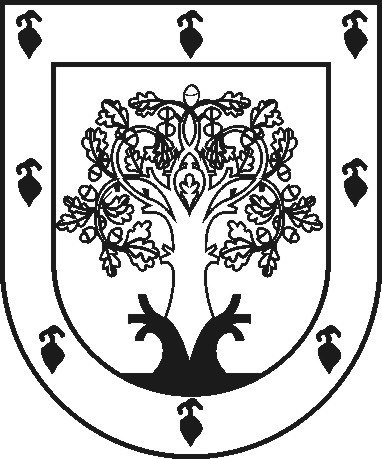 ЧУВАШСКАЯ РЕСПУБЛИКАÇĚРПӲМУНИЦИПАЛЛĂ ОКРУГĔНАДМИНИСТРАЦИЙĚЙЫШĂНУ2024 ç.                 уйӑхĕн –мӗшӗ .. №Çěрпÿ хулиАДМИНИСТРАЦИЯ ЦИВИЛЬСКОГО МУНИЦИПАЛЬНОГО ОКРУГАПОСТАНОВЛЕНИЕ                   2024 г. № ..город Цивильск